SAM Committee Meeting Agenda 5th Nov 2020Those attending: - Callum Bremner, Rich Chubb, Kev Colmer, George Dupuis, Gina Herridge, Jez Martin, Lisa Parsons Tony Sauer, Graham Tulloch, Dan Wright, Ken Octan, Rob Bartlett, Alistair Gee, Roger Moffatt, Mel Adams,  Apologies: Nathan Beasley Matters Arising from last Meeting: Nathan B to chase Urban Glow/ look at other options for the high vis bands for group rides. As agreed, previous meeting. Still ongoingNathan Update on the new TEC jackets No update as Nathan not at meetingChair reportFirst of all is the new lockdown and the suspension of all training- decision taken on Saturday and by IAM on Monday.Thanks to Mikayla our new publicity representativeNew recruitment person George.Thanks to Richard our under 30s spokes personWe have agreed, to have a green ride on the first Sunday of every month- this will continue from Dec Group audit come- discussion with ADM- Nov 16th. Score card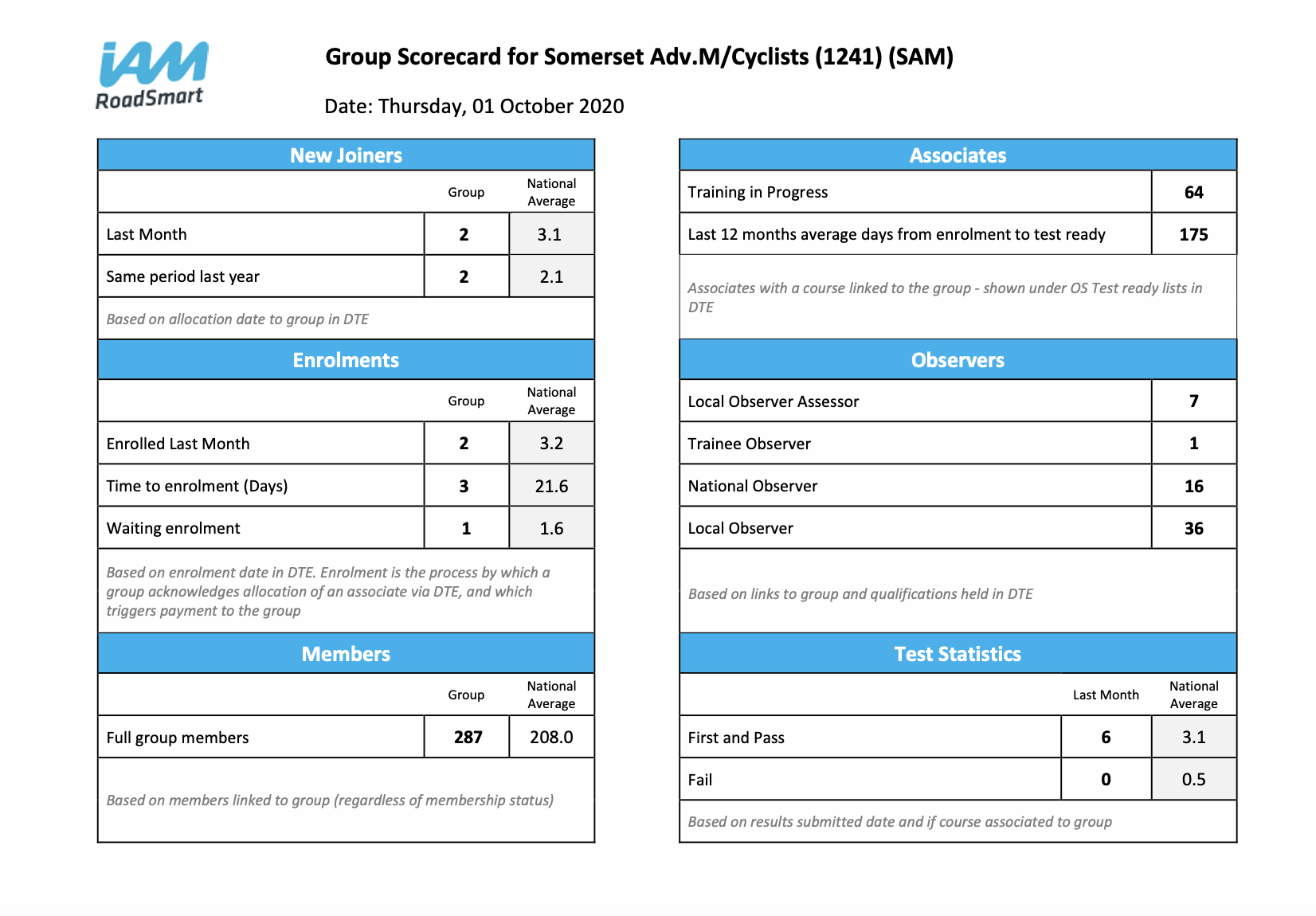 IAM RoadSmartNo real update as all being locked down. Apart from group audit and ASDM work, nothing is happening at the moment. Happy to take any feedback up the chain if needed. Who gets inform sent to them? This was being sent on, but we have move to SAM website due to email issues. I think the house keeping of website needs to be updated. Kev to upload to website as inform is received. This was stopped due to email issues. But website is much easier.Kev to email all members to let them that these will be uploaded. Note- since the meeting I have not received a copy of this yet? MerchandiseEmail was sent to chair for facemasks. For observers. They were going to cost £6 each. Would this be an idea to put forward? These masks had a carbon filter in them, so will be better than a buff. Gina to email observers to see who would want one. Buffs, We ordered 1000 of these. Lisa would like to know how many we have given out. Have all members got any? These have been sent to new members, Gina and Nath have been distributing. I take some with me. Gina and Nathan and George have some. People can drop past to collect. Dave is picking up new members. Have been given out at meetings ETC. People who have joined in the last few years, and don’t go on many group rides will not have them. The original 1000 was for 2 SWPR and 500 for 1 per members. We need to make sure we don’t run out. Lisa to put out Facebook post. RecruitmentRoger today received new leaflets with Richard on them, to be distributed after lockdown.Hoping to do some social media, so team will try and catch up at some point moving forward very soon. Looking at sponsored adverts on Facebook, there is a cost that we need to look into. They cost about 10 pounds for approx. 48 hours. They would then see a pop up on their news feed, this is dependent of money and cost. 	Budget would be needed!Publicity and recruitment to go and make a plan for next meeting along with budget proposal. Believe the last years budget was 1000k to give an indication to make plans. Can we create SAM recruitment profile, suggested using SAM says. Jez to look into this to see if he can give George access. Mikayla to work with Roger- green light to send out advert. Gina proposed 1000 pounds recruitment budget for 2021 Graham T seconded. Motion carried. We do have Instagram account, but we need a good stream of content for these accounts to work. Adam Evans has the info Treasurer’s Report Handover date 27th July 2020July IN: 603OUT: 589.08BAL: 13960.26AugustIN: 1214.24OUT: 532.99BAL: 14641.51SQUARE PAYMENTS:6/8/20 £32:66 - £33:50 Sale - Order 4267/8/20 £28:27 - £29 Sale - Order 42712/8/20 £28:27 - £29 Sale - Order 42818/8/20 £28:27 - £29 Sale - Order 42920/8/20 £28:27 - £29 Sale - Order 43026/8/20 -£217:89Refunds£28:27 - £29 Sale - Order 342£44:85 - £46 Sale - Order 304£28:27 - £29 Sale - Order 367£55:57 - £57 Sale - Order 330£28:27 - £29 Sale - Order 354£32:66 - £33:50 Sale - Order 355SWPSR:I think I will need a brief chat with Jez to get my head around this for reporting purposes.TRAINING BIKE:£245:64Balance £246:80RECRUITMENT:PROMO 30:William Blewett----------------SeptemberIN:  678:00OUT: 1410:15BAL: 13909:36Balance - Liabilities (SWPSR, Training Bike & Under 30): £7285:97SQUARE PAYMENTS:3/9/20 -£128:20Refunds£28:27 - £29 Sale - Order 313£34:61 - £35:50 Sale - Order 245£32:66 - £33:50 Sale - Order 302£32:66 - £33:50 Sale - Order 310SWPSR:Balance: £5778:09 (worst case)TRAINING BIKE:Balance £246:80RECRUITMENT:No 2020 Budget2019 Budget: £1500Spend: £1635:53 Overspend: £135:53PROMO 30:No ChangeReceived Gross: £823:50Received Net: £815:81Out to Members: £225:00Out to IAM: £1389:00Received Total: £815:81Out Total: £1614:00Cost to SAM: £798:19Current SAM liability: £598:50------------OctoberIN: 331:50OUT: 856:66BAL: 13384:20Balance - Liabilities (SWPSR, Training Bike & Under 30): £6686:31SQUARE PAYMENTS:nilSWPSR:Balance: £5778:09 (worst case)TRAINING BIKE:Balance £246:80RECRUITMENT:No 2020 Budget2019 Budget: £1500Spend: £1635:53 Overspend: £135:53PROMO 30:Zsolt PomajReceived Gross: £898:00Received Net: £890:31Out to Members: £225:00Out to IAM: £1538:00Received Total: £890:31Out Total: £1763:00Cost to SAM: £872:69Current SAM liability: £673MembershipOctober was very poor, a few new members in Nov can’t join with IAM, new website should be live today. One under 30 in November. Full ChatFinal proof taking place, soft copy will go out tomorrow morningPrinters we will be contacting them tomorrow to make sure they are still working. EventsUnfortunate these have been cancelled 6 rides planned for Dec. Advertising Nothing happening, moneys due in January. All up to date at the moment. Observer Matters 15 Nos 30 LOEveryone else is ready if we get associates2 trainee observers- unofficial at the moment due to training restraints. A couple looking for NO prep. Incident Review none reported NoneOther BusinessNext Meeting TBC